Η συγκεκριμένη προσφορά  συμφέρει περισσότερο λόγω του ότι η Πειραιώς δίνει εφ’ άπαξ δωρεάν το Τερματικό ενώ η Eurobank μόνο για ένα (1) έτος. 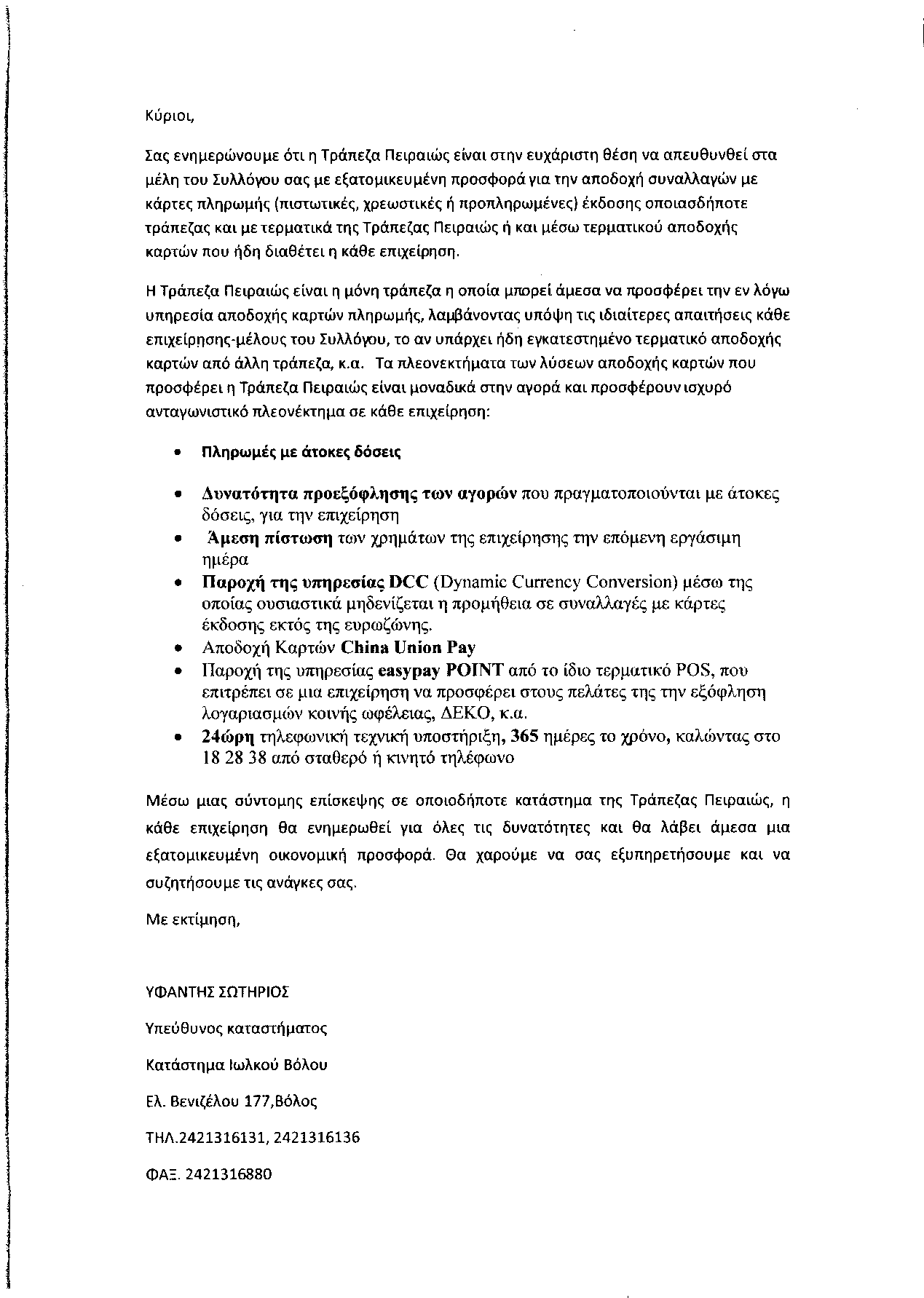 